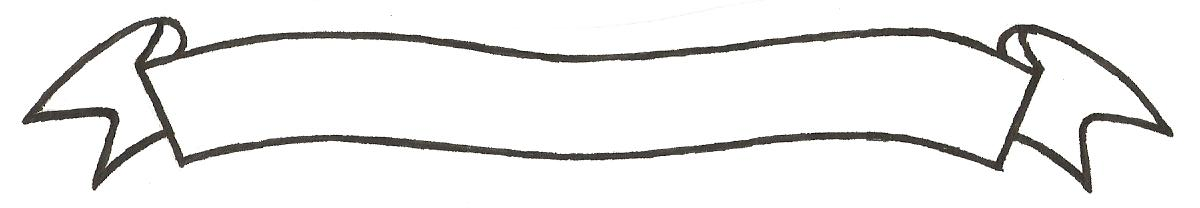 UNIVERSITY OF SCIENCE AND TECHNOLOGYP.O. Box 972-60200 – Meru-Kenya. Tel: 020-2069349, 061-2309217. 064-30320 Cell phone: +254 712524293, +254 789151411 Fax: 064-30321Website: www.mucst.ac.ke  Email: info@mucst.ac.ke    University Examinations 2014/2015FIRST YEAR, FIRST SEMESTER EXAMINATION FOR THE DEGREE OF BACHELOR OF EDUCATION (SCIENCE)SES 3100: HISTORY OF EDUCATIONDATE: DECEMBER 2014                                                                                            TIME: 2 HOURSINSTRUCTIONS: Answer question one and any other two questionsQUESTION ONE Describe the aims and organization of the Ancient Greek education as practiced by each of the two city states below;Athens									(8 marks)Sparta									(7 marks)Why is the study of history of education important to teachers trainers, policy makers and managers in the education sector.						(8 marks)Discuss the reasons for African’s initial hostility, indifference and eventual resistance to early missionary education in Kenya.						(7 marks)QUESTION TWOThere was no formal education in pre-colonial Africa.  Discuss.			(20 marks)QUESTION THREEDiscuss the factors that led to the rise of European universities. 			(20 marks)QUESTION FOURDescribe education in ancient Egypt in terms of its:Aims of education								(3 marks)Organization								(12 marks)Contributions to world civilization					(5 marks)QUESTION FIVEOutline the lives and contributions to the practice of education of each of the following education thinkers.Plato									(10 marks)Socrates									(10 marks)